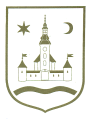 REPUBLIKA HRVATSKA					ZAGREBAČKA ŽUPANIJA	OPĆINA POKUPSKO            Općinsko vijeće						Na temelju članaka 141. i 143. Zakona o odgoju i obrazovanju u osnovnoj i srednjoj školi („Narodne novine“, broj 87/08, 86/09, 92/10, 105/10, 90/11, 5/12, 16/12, 86/12, 126/12, 94/13, 152/14,07/17, 68/18, 98/19) i članka 33. Statuta Općine Pokupsko (Glasnik Zagrebačke županije, br. 11/13,4/18, 10/20) Općinsko vijeće Općine Pokupsko na svojoj _____. sjednici održanoj dana _________2020. godine donosiI. IZMJENE I DOPUNE PROGRAMA JAVNIH POTREBA U ŠKOLSTVUOPĆINE POKUPSKO ZA 2020. GODINUČlanak 1.U Programu javnih potreba u školstvu Općine Pokupsko za 2020. godinu (Glasnik  Zagrebačke županije, br. 48/19) mijenja se članak 13. koji izmijenjen glasi: "Općina Pokupsko sufinancira troškove održavanja programa ranog i predškolskog odgoja u objektu u vlasništvu Općine Pokupsko, sukladno posebnoj odluci Općinskog vijeća. Dio troškova snose roditelji, a Općina svoj dio sufinanciranja namiruje dijelom iz Općih prihoda i primitaka, te dijelom iz potpora Ministarstva za demografiju, obitelj, mlade i socijalnu politiku, te Zagrebačke županije.Planirani iznos: 600.000,00 kuna. "Članak 2.Članak 14. mijenja se i glasi: "Ukupno potrebna sredstva za provedbu ovoga Programa u 2020. godini iznose 1.065.000,00 kuna, a osiguravaju se iz izvora općih prihoda i primitaka u iznosu od 865.000,00 kuna, te od pomoći iz drugih proračuna 200.000,00 kuna.Članak 3.Ove I. izmjene i dopune Programa stupaju na snagu danom donošenja, a objavit će se u Glasniku Zagrebačke županije. KLASA: 400-09/19-01/08URBROJ: U Pokupskom, ___________2020. godine								Predsjednik Općinskog vijeća									   Stjepan Sučec